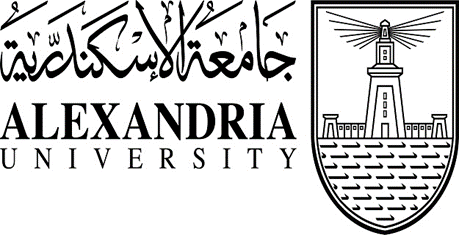 معمل الدراسات الجزيئية والقياسات الطيفية 
الدور الخامسقسم علوم الموادمشرف المعمل: د/ على جاد
                 أجهزة المعمل: Hydraulic press for dental moldShaker Incubatorطبيعة الابحاث التى تجرى بالمعمل: تحضير وتشخيص بعض المواد المتبلمرة ذات الخواص الضوئية المتميزة واستخدامها في التطبيقات المختلفة.تحضير بعض البوليمرات بهدف تحسين الثباتية الحرارية.معالجة مياه الصرف للتخلص من بعض المعادن باستخدام بعض البوليمرات.دراسة المواد الحيوية وتطبيقاتها فى مجال اعادة تجديد العظام.تحضير مواد حيوية وتطبيقها فى مجال طب الأسنان.